To Whom it May Concern:I have had the pleasure of knowing Aoife Buggy for 3 months during her internship at Mediaco.During the time of our acquaintance, I have known Aoife in many capacities. She has been our best intern we’ve ever had here at Mediaco’s Medialab.She worked as our assistant editor, junior graphic designer and junior motion graphics designer and assisted me on many projects. It was the busiest time of the year at Mediaco during her internship period and I don’t think we would have made it through without her.Aoife wasn’t just an ordinary intern. She also shared her knowledge and creativity in our pre-production meetings and brainstorming sessions.Aoife is an intelligent, capable, dedicated, and personable young woman.She is a quick learner, a team player and she is very good at handling tight deadlines.Not only she gets the job done, she also spreads her happy virus to everybody in the office.I feel confident in saying that she is capable of handling any situation with thoughtfulness and maturity.Regards,Jason ParkMediaLab Manager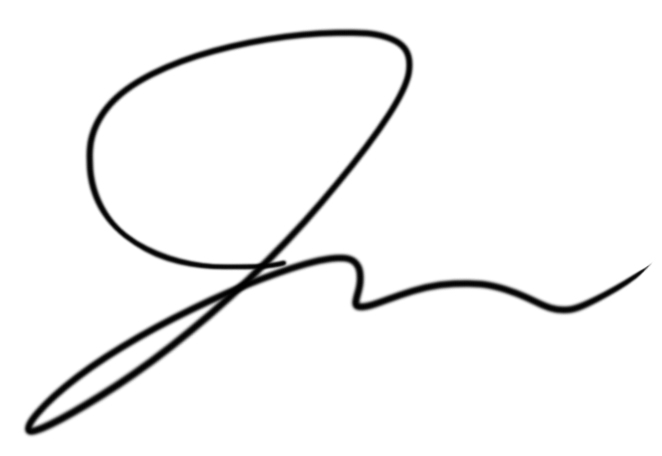 